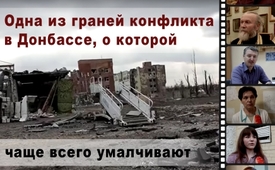 Одна из граней конфликта в Донбассе, о которой чаще всего умалчивают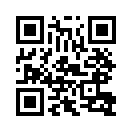 После того, как в 2014 году в украинском регионе Донбасс разгорелась война, возник документальный фильм «Машина помощи – поездка в Донбасс». Рождённая на Украине Мария Янсен показывает внутри украинский конфликт с точки зрения людей Донбасса и предоставляет слово свидетелям конфликта. Это даёт совсем другое представление о происходящем, противоположное распространяемой западными СМИ картине «антитеррористической войны» против «повстанцев Донбасса».Когда в 2014 году разгорелась война против её родного города Донецка в Донбассе, Мария Янсен организовала гуманитарную помощь из Германии. На грузовике, наполненном пожертвованными вещами, она вместе с кинооператором направилась в область военных действий. При этом был снят документальный фильм «Машина помощи – поездка в Донбасс». 

Этот фильм является попыткой показать внутриукраинский конфликт с точки зрения жителей Донбасса и предоставляет слово очевидцам конфликта. Это даёт возможность по-иному взглянуть на распространяемую ведущими западными СМИ картину «антитеррористической войны» против «повстанцев Донбасса». 

Фильм «Машина помощи – поездка в Донбасс», который мы как «взгляд за кулисы» продемонстрируем в конце передачи, показывает людей Донбасского региона в их человечности и слабости и тем самым строит мост к нашим европейским соседям.
Кроме того, фильм показывает, что значит война во всей своей трагичности для гражданского населения.от Хорст M. (hm)Источники:https://nuoviso.tv/home/film/hilfstransport-eine-fahrt-in-den-donbass-film/
http://www.hilfstransport-film.deМожет быть вас тоже интересует:#Ukraine-ru - www.kla.tv/Ukraine-ruKla.TV – Другие новости ... свободные – независимые – без цензуры ...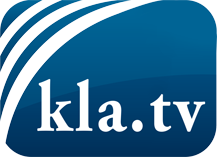 О чем СМИ не должны молчать ...Мало слышанное от народа, для народа...регулярные новости на www.kla.tv/ruОставайтесь с нами!Бесплатную рассылку новостей по электронной почте
Вы можете получить по ссылке www.kla.tv/abo-ruИнструкция по безопасности:Несогласные голоса, к сожалению, все снова подвергаются цензуре и подавлению. До тех пор, пока мы не будем сообщать в соответствии с интересами и идеологией системной прессы, мы всегда должны ожидать, что будут искать предлоги, чтобы заблокировать или навредить Kla.TV.Поэтому объединитесь сегодня в сеть независимо от интернета!
Нажмите здесь: www.kla.tv/vernetzung&lang=ruЛицензия:    Creative Commons License с указанием названия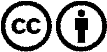 Распространение и переработка желательно с указанием названия! При этом материал не может быть представлен вне контекста. Учреждения, финансируемые за счет государственных средств, не могут пользоваться ими без консультации. Нарушения могут преследоваться по закону.